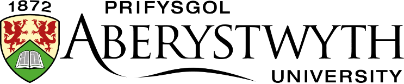 LIFELONG LEARNING CHE STUDY SCHEME REGISTRATION FORMTo apply for a place on one or more of the study schemes please complete this form and email to: learning@aber.ac.ukYou do not need to complete this form unless you intend completing a Certificate in Higher Education. You need only complete this registration form once, at the beginning of your scheme of study. If you decide to withdraw, either temporarily or permanently, we will need written notice of this.You will need to complete the CHE in Ecology before beginning the Diploma. Aberystwyth University is the registered Data Controller and its Data Protection Officer can be contacted at infocompliance@aber.ac.uk. The information you provide in this form will be processed in accordance with the General Data Protection Regulation and with any other current Data Protection legislation and will be used in relation to your registration as a student with Lifelong Learning and will also be retained in the University’s student database. The general privacy notice which relates to all Aberystwyth University students (including lifelong Learning students) can be found here: https://www.aber.ac.uk/en/infocompliance/dp/declaration/. The University will hold and process your information on the basis of the consent you provide (in relation to sensitive data) and also on the basis of its contractual obligation to provide services, and also its legitimate interests in processing this information. Your information, including sensitive or special categories of data (such as information relating to disabilities) will be accessible to administrative staff of the University and your tutors on a need to know basis. Your information will not be transferred outside the EU without your consent. It will only be shared with third parties in a manner compatible with that described in the student declaration linked to above. As a data subject, you have rights such as the right to withdraw consent to processing, or to object to processing in certain situations. These are detailed here: https://www.aber.ac.uk/en/infocompliance/policies/dp/data-subject-rights/.I agree to abide by the regulations of the University and to accept the jurisdiction of the University’s Senate. I confirm that the information on this form is correct to the best of my knowledge and that I have read and understood the data protection notice above, and also consent to the processing of the sensitive information which I have provided.DYSGU GYDOL OES FFURFLEN GOFRESTRU - CYNLLUN ASTUDIO TAUI wneud cais am le ar un neu fwy o'r cynlluniau astudio yn y llyfryn hwn, llenwch y ffurflen ac e-bostiwch i: dysgu@aber.ac.uk Does dim rhaid ichi lenwi’r ffurflen hon os nad ydych yn bwriadu cwblhau Tystysgrif Addysg Uwch. Dim ond unwaith y mae angen i chi lenwi ffurflen gofrestru, sef ar ddechrau eich cynllun astudio. Os penderfynwch roi’r gorau i’r cwrs, dros-dro neu am byth, bydd angen rhybudd ysgrifenedig arnom.Bydd angen ichi gwblhau’r cwrs TAU Field Ecology cyn cofrestru am Ddiploma.Prifysgol Aberystwyth yw'r Rheolwr Data cofrestredig ac fe ellir cysylltu â'i Swyddog Diogelu Data yn infocompliance@aber.ac.uk. Bydd y wybodaeth a rowch ar y ffurflen hon yn cael ei phrosesu yn unol â'r Rheoliad Cyffredinol ar Ddiogelu Data ac ag unrhyw ddeddfwriaeth Diogelu Data gyfredol. Fe'i defnyddir er mwyn eich cofrestru'n fyfyriwr Dysgu Gydol Oes, ac fe'i cedwir hefyd ar gronfa ddata myfyrwyr y Brifysgol. Mae'r hysbysiad cyffredinol ar breifatrwydd sy'n berthnasol i holl fyfyrwyr Prifysgol Aberystwyth (gan gynnwys myfyrwyr Dysgu Gydol Oes) i'w weld yma: https://www.aber.ac.uk/cy/infocompliance/dp/declaration/.Bydd y Brifysgol yn dal y wybodaeth amdanoch a'i phrosesu ar sail y caniatâd a rowch (ynghylch data sensitif) a hefyd ar sail ei rhwymedigaeth gontractiol i ddarparu gwasanaethau, a hefyd ei buddiannau dilys wrth brosesu'r wybodaeth hon. Bydd y wybodaeth amdanoch, gan gynnwys data sensitif neu gategorïau arbennig o ddata (megis gwybodaeth sy'n ymwneud ag anableddau) ar gael i staff gweinyddol y Brifysgol ac i'ch tiwtoriaid, ond dim ond ar sail yr hyn y bydd angen iddynt ei wybod. Ni fydd y wybodaeth amdanoch yn cael ei throsglwyddo y tu allan i'r UE heb eich caniatâd. Ni fydd yn cael ei rhannu â thrydydd partïon ac eithrio mewn modd sy'n cyd-fynd â'r hyn a ddisgrifir yn y datganiad i fyfyrwyr (gweler y ddolen gyswllt uchod). A chithau'n destun data, mae gennych hawliau gan gynnwys yr hawl i dynnu'ch caniatâd i brosesu data yn ôl, neu i wrthwynebu i'r data gael ei brosesu mewn rhai amgylchiadau. Mae'r manylion ar gael yma: https://www.aber.ac.uk/en/infocompliance/policies/dp/data-subject-rights/.Title:Surname:Surname:Forename(s):Address:Address:Address:Address:Postcode:Postcode:Email:Email:Tel:Tel:DOB:DOB:CHE – Art and DesignCHE – Natural History StudiesCHE - EcologyCHE – Creative WritingCHE – Genealogical StudiesDiploma – Field and Conservation EcologySignature:Date:Teitl:Cyfenw:Cyfenw:Enw(au) cynaf:Cyfeiriad:Cyfeiriad:Cyfeiriad:Cyfeiriad:Cod Post:Cod Post:Cyfeiriad E-bost:Cyfeiriad E-bost:Ffôn:Ffôn:Dyddiad geni:Dyddiad geni:TAU – Celf a DylunioTAU - Astudiaethau Natur NewyddTAU - EcolegTAU – Llenyddiaeth ac Ysgrifennu CreadigolTAU – Astudiaethau AchyddolDAU – Ecoleg Maes a ChadwraethLlofnod:Dyddiad: